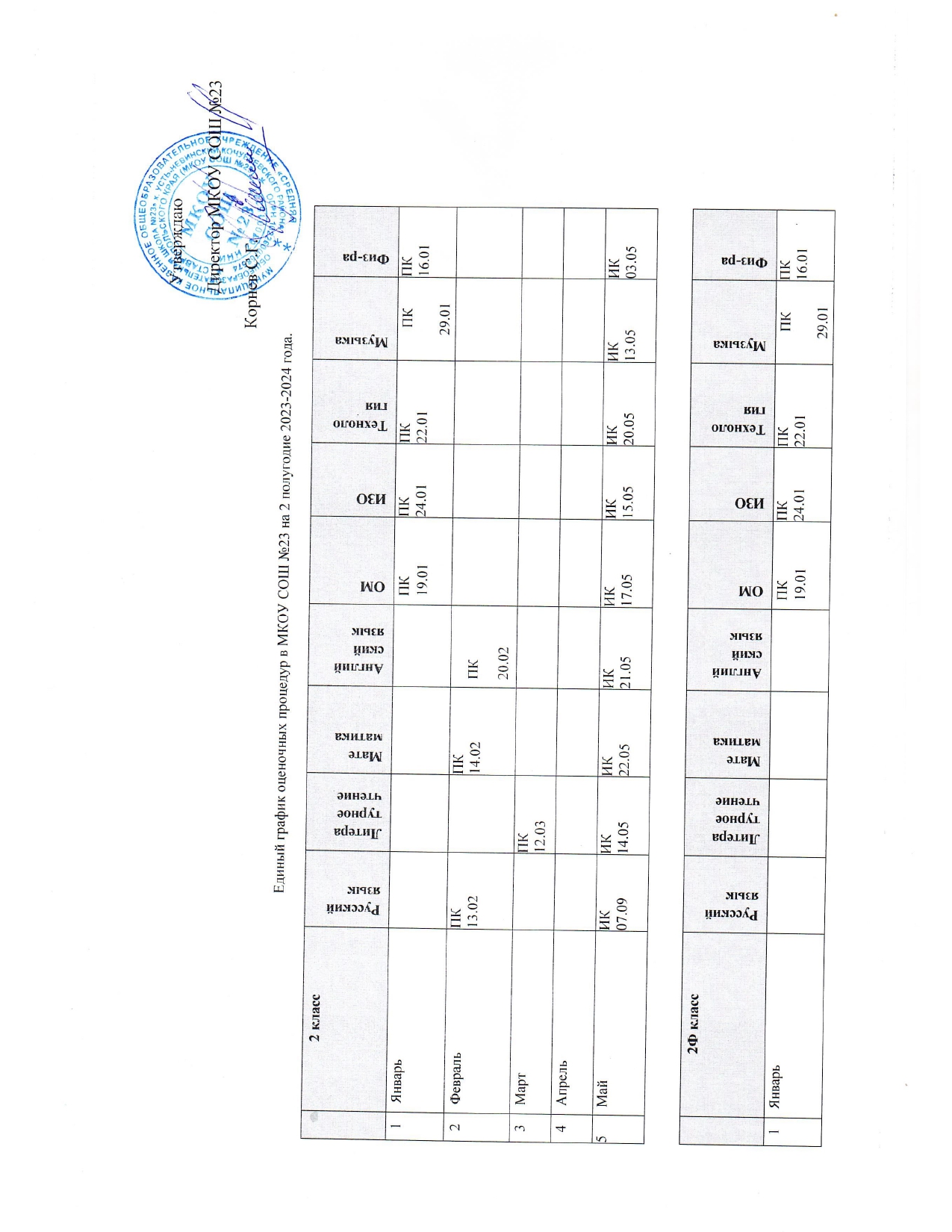 2Ф классРусский языкЛитера турное чтениеМате матикаАнглий ский языкОМИЗОТехноло гияМузыкаФиз-ра1ЯнварьПК19.01ПК24.01ПК22.01ПКПК16.01ПК24.01ПК22.0129.01ПК16.012ФевральПК13.02ПК14.02ПК20.023МартПК12.03ПК12.034Апрель5  МайИК07.09ИК14.05ИК22.05ИК21.05ИК17.05ИК15.05ИК20.05ИК13.05ИК03.053 классРусский языкЛитера турное чтениеМате матикаАнглий ский языкОМИЗОТехноло гияМузыкаФиз-ра1ЯнварьПКПК24.0118.012ФевральПК 06.02ПК15.023Март4Апрель5  МайИК16.05ИК 21.05ИК 22.05ИК17.05ИК07.05ИК11.05ИК07.05ИК18.05ИК24.053ф класс3ф классРусский языкРусский языкЛитера турное чтениеЛитера турное чтениеМате матикаМате матикаАнглий ский языкАнглий ский языкОМОМИЗОИЗОТехноло гияТехноло гияМузыкаМузыкаФиз-раФиз-ра1ЯнварьЯнварьПКПКПК24.01ПК24.0118.0118.012ФевральФевральПК 06.02ПК 06.02ПК15.02ПК15.023МартМарт4АпрельАпрель5  Май  МайИК16.05ИК16.05ИК 21.05ИК 21.05ИК 22.05ИК 22.05ИК17.05ИК17.05ИК07.05ИК07.05ИК11.05ИК11.05ИК07.05ИК07.05ИК18.05ИК18.05ИК24.05ИК24.054 класс4 классРусский языкРусский языкЛитера турное чтениеЛитера турное чтениеМате матикаМате матикаАнглий ский языкАнглий ский языкОМОМИЗОИЗОТехноло гияТехноло гияМузыкаМузыкаФиз-раФиз-раЯнварьЯнварьПК16.01ПК16.01ПК17.01ПК17.01ПК19.01ПК19.01ПК23.01ПК23.01ПК18.04ПК18.04ПК16.01ПК16.01ПК17.01ПК17.01ПК23.01ПК23.01ФевральФевраль ПК 06.02 ПК 06.02ПК07.02ПК07.02ПК13.02ПК13.02МартМартАпрельАпрельВПР02.0403.04ВПР02.0403.04ВПР09.04ВПР09.04ВПР11.04ВПР11.04ВПР02.0403.04ВПР02.0403.04  Май  МайИК16.05ИК16.05ИК17.05ИК17.05ИК18.05ИК18.05ИК22.05ИК22.05ИК03.05ИК03.05ИК07.05ИК07.054 классРусский языкЛитера турное чтениеМате матикаАнглий ский языкОМИЗОТехноло гияМузыкаФиз-раЯнварьПК16.01ПК17.01ПК19.01ПК23.01ПК18.04ПК16.01ПК17.01ПК23.01Февраль ПК 06.02ПК07.02ПК13.02МартАпрельВПР02.0403.04ВПР09.04ВПР11.04ВПР02.0403.04  МайИК16.05ИК17.05ИК18.05ИК22.05ИК03.05ИК07.055А классРусский языкЛитера тураМате матикаАнглий ский языкИстори яГеограф ияБиологи яИЗОТехноло гияМузыкаФиз-ра1ЯнварьПК24.01ПК18.01ПК19.01ПК31.01ПК22.01ПК26.01ПК17.012ФевральПК06.02ПК15.02ПК09.02ПК13.023Март4АпрельВПР09.04ВПР11.04ВПР16.04ВПР19.045МайИК07.05ИК16.05ИК21.05ИК15.05ИК04.05ИК17.05ИК22.055Б классРусский языкЛитера тураМате матикаАнглий ский языкИстори яГеограф ияБиологи яИЗОТехноло гияМузыкаФиз-ра1ЯнварьПК24.01ПК18.01ПК19.01ПК31.01ПК22.01ПК26.01ПК17.012ФевральПК06.02ПК15.02ПК09.02ПК13.023Март4АпрельВПР09.04ВПР11.04ВПР16.04ВПР19.045МайИК07.05ИК16.05ИК21.05ИК15.05ИК04.05ИК17.05ИК22.056А классРусский языкЛитера тураМате матикаАнглий ский языкИстори яГеограф ияБиологи яИЗОТехноло гияМузыкаФиз-ра1ЯнварьПК23.01ПК23.01ПК22.012ФевральПК08.04ПК14.02ПК20.02ПК27.02ПК16.02ПК09.02ПК10.02ПК02.023Март4АпрельВПР16.04ВПР 11.045МайИК16.05ИК21.05ИК08.05ИК28.05ИК20.05ИК07.05ИК03.05ИК11.05ИК24.056Б классРусский языкЛитера тураМате матикаАнглий ский языкИстори яГеограф ияБиологи яИЗОТехноло гияМузыкаФиз-ра1ЯнварьПК23.01ПК23.01ПК22.012ФевральПК08.04ПК14.02ПК20.02ПК27.02ПК16.02ПК09.02ПК10.02ПК02.023Март4АпрельВПР16.04ВПР 11.045МайИК16.05ИК21.05ИК08.05ИК28.05ИК20.05ИК07.05ИК03.05ИК11.05ИК24.057А классРусский языкЛитера тураАлгебраГеометр ияРодной русскийРодной русскийРодная литератуТеория вероятнАнглий скийИстори яОбществ ознаниеГеограф ияБиологи яИнформФизикаИЗОТехноло гияМузыкаФиз-раОБЖ1ЯнварьПК27.01ПК18.01ПК25.01ПК23.01ПК30.01ПК19.01ПК22.01ПК29.012ФевральПК6.02ПК10.02ПКПК14.02ПК21.02ПК13.02ПК24.023МартПК4.03ПК21.03ПК6.03ПК19.034АпрельВПР 09.04ВПР 16.045МайИК20.05ИК07.05ИК17.05ИК17.05ИК21.05И.К.24.05ИК28.05ИК16.05ИК13.05ИК15.05ИК14.05ИК05.05ИК19.05ИК06.05ИК21.05ИК18.05ИК04.05ИК16.057б классРусский языкЛитера тураАлгебраГеометр ияРодной русскийРодной русскийРодная литератуТеория вероятнАнглий скийИстори яОбществ ознаниеГеограф ияБиологи яИнформФизикаИЗОТехноло гияМузыкаФиз-раОБЖ1ЯнварьПК27.01ПК18.01ПК25.01ПК23.01ПК30.01ПК19.01ПК22.01ПК29.012ФевральПК6.02ПК10.02ПКПК14.02ПК21.02ПК13.02ПК24.023МартПК4.03ПК21.03ПК6.03ПК19.034АпрельВПР 09.04ВПР 16.045МайИК20.05ИК07.05ИК17.05ИК17.05ИК21.05И.К.24.05ИК28.05ИК16.05ИК13.05ИК15.05ИК14.05ИК05.05ИК19.05ИК06.05ИК21.05ИК18.05ИК04.05ИК16.058 класс8 классРусский языкРусский языкЛитера тураЛитера тураАлгебраАлгебраГеометр ияГеометр ияРодной русскийРодной русскийРодной русскийРодная литератуРодная литератуТеория вероятнТеория вероятнАнглий скийАнглий скийИстори яИстори яОбществ ознаниеОбществ ознаниеГеограф ияГеограф ияГеограф ияБиологи яБиологи яИнформФизикаФизикаИЗОИЗОТехноло гияМузыкаФиз-раОБЖ11ЯнварьЯнварьПК27.01ПК27.01ПК18.01ПК18.01ПК25.01ПК25.01ПК23.01ПК23.01ПК30.01ПК30.01ПК19.01ПК19.01ПК19.01ПК22.01ПК22.01ПК29.01ПК29.0122ФевральФевральПК6.02ПК6.02ПК10.02ПК10.02ПКПКПК14.02ПК14.02ПК21.02ПК21.02ПК13.02ПК24.02ПК24.0233МартМартПК4.03ПК21.03ПК6.03ПК19.0344АпрельАпрельВПР 09.04ВПР 09.04ВПР 16.04ВПР 16.0455МайМайИК20.05ИК20.05ИК07.05ИК07.05ИК17.05ИК17.05ИК17.05ИК21.05ИК21.05И.К.24.05И.К.24.05ИК28.05ИК28.05ИК16.05ИК16.05ИК13.05ИК13.05ИК15.05ИК15.05ИК15.05ИК14.05ИК14.05ИК05.05ИК19.05ИК19.05ИК06.05ИК06.05ИК21.05ИК18.05ИК04.05ИК16.0510 класс10 классРусский языкРусский языкЛитера тураЛитера тураАлгебраАлгебраГеометр ияяГеометр ияяТеория вероятнТеория вероятнТеория вероятнАнглий скийАнглий скийИстори яИстори яОбществ ознаниеОбществ ознаниеГеограф ияГеограф ияБиологи яБиологи яИнформИнформФизикаХимияХимияФиз-раФиз-раФиз-раОБЖОБЖ1ЯнварьЯнварьПК18.01ПК18.01ПК25.01ПК25.01ПК17.01ПК17.01ПК24.01ПК17.01ПК17.01ПК17.012ФевральФевральПК13.02ПК13.02ПК07.02ПК07.02ПК22.02ПК22.02ПК16.02ПК16.02ПК20.02ПК20.02ПК09.02ПК09.02ПК20.02ПК20.023МартМартПК11.03ПК11.03ПК11.03ПК14.03ПК14.03ПК19.03ПК19.03ПК03.03ПК03.034АпрельАпрель5МайМайИК06.05ИК06.05ИК14.05ИК14.05ИК25.05ИК25.05ИК23.05ИК23.05ИК16.05ИК16.05ИК16.05ИК03.05ИК03.05ИК21.05ИК21.05ИК15.05ИК15.05ИК17.05ИК17.05ИК21.05ИК21.05ИК20.05ИК20.05ИК18.05ИК17.05ИК17.05ИК13.05ИК13.05ИК13.05ИК29.05ИК29.0511 классРусский языкЛитера тураАлгебраГеометр ияяТеория вероятнАнглий скийИстори яОбществ ознаниеГеограф ияБиологи яИнформФизикаХимияФиз-раОБЖ1ЯнварьПК18.01ПК25.01ПК17.01ПК24.01ПК17.012ФевральПК13.02ПК07.02ПК22.02ПК16.02ПК20.02ПК09.02ПК20.023МартПК11.03ПК14.03ПК19.03ПК03.034АпрельВПР01.03ВПР 12.03ВПР07.03ВПР 05.03ВПР14.03ВПР 19.035МайИК06.05ИК14.05ИК25.05ИК23.05ИК16.05ИК03.05ИК13.05ИК29.05